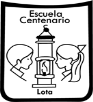 ESCUELA CENTENARIO F-700__________________________________________________________________________ REALIZAR LAS SIGUIENTES ACTIVIDADES: 1-EN QUE ZONA DE NUESTRO PAÍS SE UBICABAN ESTOS PUEBLOS ORIGINARIOS  (ENCIERRA EN UN CIRCULO)CHONOS- ATACAMEÑOS- AYMARAS- DIAGUITASA- ZONA NORTEB- ZONA CENTRALC- ZONA SUR2-¿QUÉ PUEBLO ORIGINARIO DE LA ZONA NORTE DE NUESTRO PAÍS FABRICABA CERAMICAS? 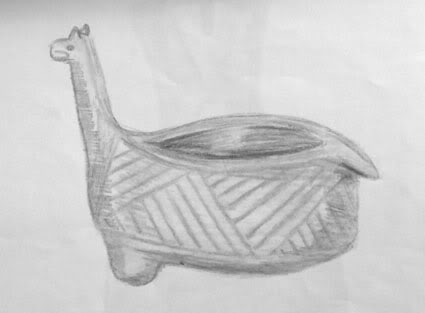 A- ATACAMEÑOSB-RAPA-NUIC-MAPUCHES  D-DIAGUITAS3-¿QUÉ PUEBLO ORIGINARIO DE NUESTRO PAÍS SE DEDICABA A LA PESCA Y CAZA DE PECES?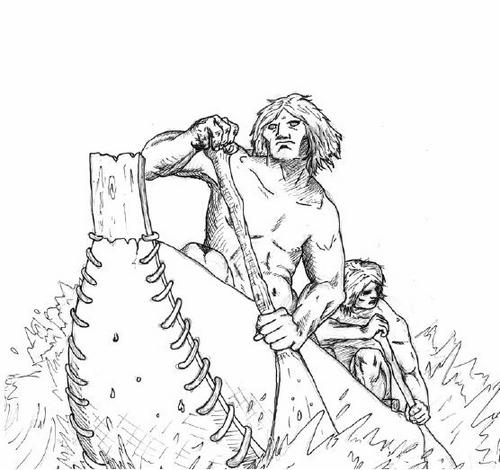 A-ATACAMEÑOSB-CHONOSC-MAPUCHESD-AYMARAS4- PINTA DE COLOR ROJO LA ZONA DONDE SE UBICABAN LOS PUEBLOS ORIGINARIOS DEL NORTE DE NUESTRO PAÍS.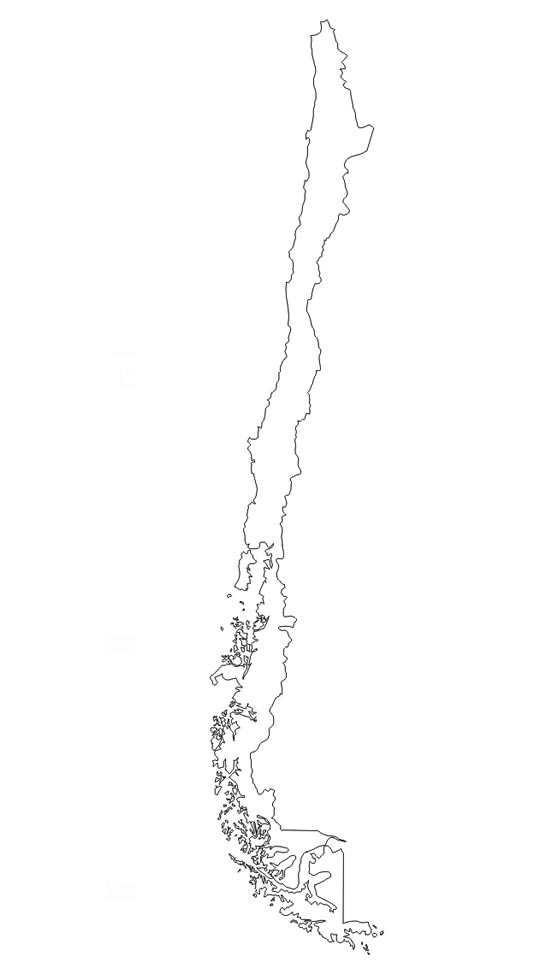 